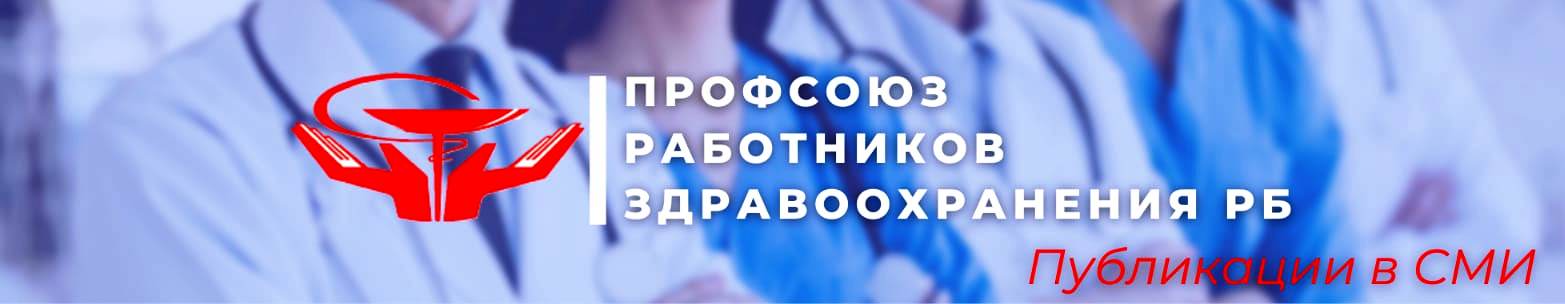 ДАЙДЖЕСТ 1.12- 15.12 На сайте, в соцсетях  РОБ ПРЗ РФ размещено 23 собственных материалов. В соцсетях работодателя размещено 2 материала о работе профсоюза. В СМИ размещено 23 материала, в том числе газета «Солидарность» - 2 , сайте ЦК –3 , районные газеты – 3БАШСТАТ ОЗВУЧИЛ ЗАРПЛАТЫ МЕДИКОВ В БАШКИРИИ Аргументы и Факты, Молодежная газета   РесБаш, Уфа тайм ПРОФСОЮЗНАЯ ПРОГРАМА ИНФИЦИРОВАННЫМ COVID-19. СИБАЙ. Газета «Республика Башкортостан» , газета «Сибайский рабочий», «Сибайский погребок» , сайт ЦК профсоюза БАШКИРИЯ ЗАНЯЛА ПЕВОЕ МЕСТО ПО ВЫПЛАТАМ ФСС ИНФИЦИРОВАННЫМ МЕДИКАМ. ПОТОМУ ЧТО ЕСТЬ СИСТЕМА.  Информагенства: Башинформ,  ИА Регнум, Уфа Тайм  Газета Республика Башкортостан, газета Комсомольская правда, газета Солидарность
 ЦК профсоюза  Независимая Уральская газета, Комсомольская правда (2 материал)  ПРОФСОЮЗ ПОМОГ. О ПЕНСИЯХ ФЕЛЬДШЕРАМ РССМП И ЦМК                                  Газета Республика Башкортостан,  газета Солидарность, Сайт ЦК профсоюзаКомсомольская правда Информационные агентства:  Регнум , Уфа Тайм https://ufatime.ru/news/2021/12/10/izvestno-skolko-za..ФЕЛЬДШЕРУ БИРСКОЙ ЦРБ ПРОФСОЮЗ ВЕРНУЛ 11,5 ЛЕТ СТАЖА Сайт ЦК,  Соцсети работодателя, Соцсети ППО АРХАНГЕЛЬСКАЯ ЦРБ. НАВОДИТЬ ПОРЯДОК НАДО.                                                  Газета «Архангельский вестник»  14.12. 2021, 2 полоса, Соцсети работодателя  ОВОЗБУЖДЕНО УГОЛОВНОЕ ДЕЛО ПО ФАКТУ НАПАДЕНИЯ НА ВРАЧЕЙ ГКБ№21 Информационные агентства: Уфа Тайм,  ИА ОктогонЖИТЕЛИ КАНДРОВ ВЫСТУПИЛИ ПРОТИВ ОПТИМИЗАЦИИ Аргументы и Факты 